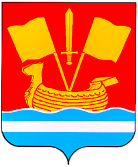 АДМИНИСТРАЦИЯ КИРОВСКОГО МУНИЦИПАЛЬНОГО РАЙОНА ЛЕНИНГРАДСКОЙ ОБЛАСТИП О С Т А Н О В Л Е Н И Еот 16 мая 2016 года № 999О внесении изменений в Административный регламент, утвержденный постановлением администрации Кировского муниципального района Ленинградской области от 02 июля 2012 года №2166 «Об утверждении административного регламента по предоставлению бюджетных кредитов за счет средств бюджета Кировского муниципального района Ленинградской области»В соответствии со статьей 92.2 и 93.3 Бюджетного кодекса Российской Федерации, постановлением администрации Кировского муниципального района Ленинградской области от 02 февраля 2015 года № 265 "Об утверждении Порядка предоставления бюджетам поселений Кировского муниципального района Ленинградской области бюджетных кредитов из бюджета Кировского муниципального района Ленинградской области" внести в Административный регламент по предоставлению бюджетных кредитов за счет средств бюджета Кировского муниципального района Ленинградской области (далее – Регламент), утвержденный постановлением администрации Кировского муниципального района Ленинградской области от 02 июля 2012 года №2166, следующие изменения:Пункт 1.3 раздела 1 Регламента изложить в следующей редакции:«1.3 Исполнение муниципальной функции осуществляется в соответствии с:Бюджетным кодексом Российской Федерации;решением совета депутатов Кировского муниципального района Ленинградской области от 22 июня 2011 года № 34 (с изменениями) "Об утверждении Положения о комитете финансов администрации Кировского муниципального района Ленинградской области";распоряжением Комитета финансов администрации Кировского муниципального района Ленинградской области от 16 сентября 2014 года № 56 «Об утверждении типовой формы договора о предоставлении бюджетного кредита муниципальному образованию поселения Кировского муниципального района Ленинградской области»;постановлением администрации Кировского муниципального района Ленинградской области от 02 февраля 2015 года N 265 " Об утверждении Порядка предоставления бюджетам поселений Кировского муниципального района Ленинградской области бюджетных кредитов из бюджета Кировского муниципального района Ленинградской области";настоящим Административным регламентом исполнения комитетом финансов муниципальной функции по предоставлению бюджетных кредитов за счет средств бюджета Кировского муниципального района Ленинградской области (далее – Административный регламент).».2. Настоящее постановление вступает в силу с момента его опубликования.Глава администрации 							М.В.Коломыцев